תיק שטח שדה בוקר מזרח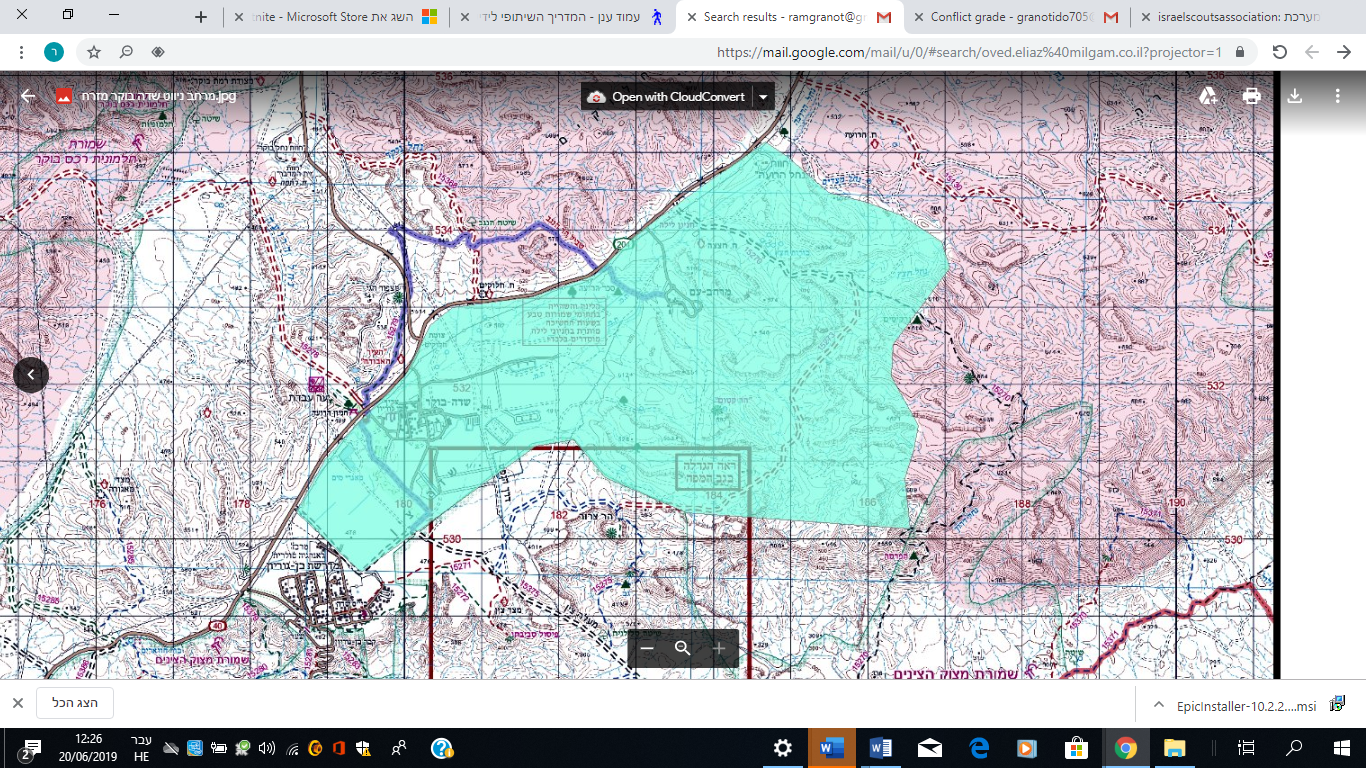 גבולות הגזרה של תא השטח:בצפון – כביש 204במערב – מדרשת בן גוריוןבדרום – לשוחה צפונית לנחל דרוך – ג"ג בעייתי וקשה להגדרה. דרומה לג"ג זה מצוקים גבוהים ומסוכנים!במזרח – שלוחה בין נחל מצדים לנחל חצץ- ג"ג בעייתי וקשה להגדרה. מזרחה לג"ג זה ש"א פעיל!כניסה רכובה לתא השטח יכולה להתבצע דרך כביש 204 (מהישובים או מסימוני שבילים ברורים.אופי השטח: תא שטח מדברי וחשוף לחלוטין. שלוחות וערוצים בכיוון כללי מדרום מזרח (620 מטר)לצפון מערב (500 מטר). מעבר דרומה מתא שטח זה יכניס את המתאמנים לאגן נחל דרוך הזורם דרומה.בשטח קיימים אזורי מצוקונים ומדרגות סלע שחייבים להתייחס אליהם בסיור שטח ובתדריכים. מצוקים מסוכנים קיימים מדרום לתא השטח ויש להתייחס לזה בתדרוך של החניכים.בשטח נמצאו מספר בורות מים עתיקים בגובה של כ-3 מטר. כמו כן בתקופת החורף קיימים גבים עמוקים.בדרום תא השטח שמורת מצוק הצינים של החברה להגנת הטבע וכן איזורי ניסויים של מדרשת בן גוריון.בשטח קיימים מספר ישובים:מרחב עםמדרשת בן גוריוןשדה בוקרקבר בן גוריוןמשמעויות לתנועה בשטח:רגלי -  השטח מתאים מאוד  ללימוד טופוגרפיה  ומתאים מאוד   לתנועה רגלית , התנועה יחסית פשוטה מנקודה לנקודה כאשר הסיכון העיקרי בה הם המצוקים ומדרגות הסלע.רכוב – בשטח מספר סימוני שבילים של החברה להגנת הטבע , יש לנוע ע"ג צירים בלבד. קיימים מספר מקומות מסובכים יותר לנסיעה בעיקר לנהג שאינו מיומן בנהיגת שטח.אזורים אסורים לכניסה:כלל הישוביםחוות ניסויים באזורגבי מים מלאיםנת"בים כלליים למנווטים:טבלת נת"בים לחפ"ק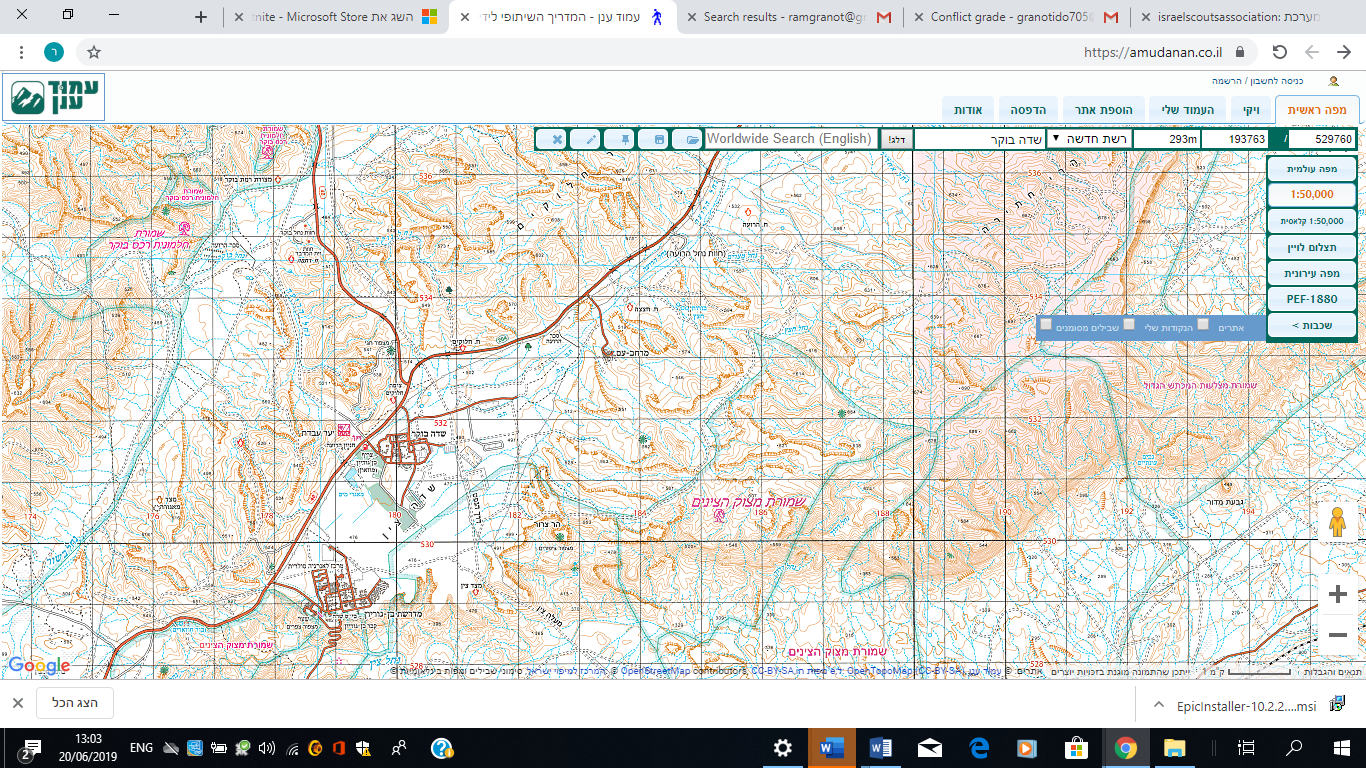 הנת"בפירוטפעולת מניעה, בקרה וסימוןנפילה ממצוקדרומית לתא השטח קיימים מצוקים מסוכניםהגדרת ג"ג ברורים מאוד לחניכיםאסור לנסות לעבור מצוקיםבלילה – יש להרחיק את האימון מג"ג הדרומיכניסה לשטח אשמזרחית לשטח – ש"א ברטוב 504 של בית ספר למ"כיםהגדרת ג"ג ברורים מאוד לחניכיםיש להתקשר למבצעים בית ספר למ"כים לפני השבוע – במידה ויש חשש לכניסה , חייבים לעצור את האימון הצבאי עד יציאה מתא השטחפגיעה מרכב תו"כ התארגנות לטיול/ניווטפריקת החניכים והציוד ע"ג כביש, יכולה להוות סכנה ממשיתיש לסמן בסיור שטח מקום ברור לכניסת האוטובוס והמשאית ציוד.יש לתכנן נקודה גם בהגעה וגם לסיום האימוןכבישים מהירים פגיעה במנווטים תו"כ ניווטכביש מהיר בג"ג הדרומיאין להתקרב, לכבישים ראשים למרחק של פחות מ 10 מטר. פגיעת רכב חולף ע"ג השביליםבשטח תנועה של רכבים רגילים ורכבי 4*4. במידה ורואים או שומעים רכב יש לרדת מהשביליםאין לשבת ולנוח על גבי שבילים - או בכל מקום בשטח בו נראה שרכבים יכולים לנוע. הדרדרות ופגיעה תו"כ תנועהבאיזור קיימים מצוקונים ומדרגות סלעיש לשים לב לתנועה ביום ובעיקר בלילהשיטפון איזור חשש לשיטפונות בחורףתיאום מלא מול חדר מצבנפילה לבורותבמקום מספר בורות ישנים בגובה 3 מטריש לתדרך את החניכיםיש לסמן את הבורות המוכרים ע"ג העזריםטביעה בגביםבשטח מספר גבים המתמלאים בתקופת החורףאין כניסה לגבי מים!עקיצה שטח מדברי – חשש לעקיצה/הכשהוידוא של יכולת הגעה מהירה לכלל המתאמנים הנת"בפירוטפעולת מניעה, בקרה וסימוןהתהפכותככלל השבילים המסומנים נוחים לנסיעה, קיימים מספר קטעי עבירות יותר מסובכיםתכנון הנסיעה ע"ג הצירים המסומניםבדיקת הציר ברגל לפני כניסה לשיפועים בעייתייםהיפגעות בזמן כניסת  ויציאת רכבים   לשטח האימוןג"ג צפוני – כביש מהיר יחסיתיש לתכנן כניסה ויציאה במקומות ברורים ובטוחים מס"ד 1 – שטח אש ברטוב תיאור כללי – שטח אש גדול ומרכזי השייך לבית ספר למ"כיםנת"ב – כניסה של המתאמנים/חפ"ק לתוך תרגיל המתקיים בתא השטחדרכי מניעה – סימון ברור של הג"ג.תדרוך מפורט של המתאמנים.יכולת תקשורת מול המבצעים של בית ספר למ"כיםמס"ד 2 – מצוקיםתיאור כללי – מצוקים מסוכנים בדרום תא השטח (מחוץ לג"ג)נת"ב – נפילה חמורה מהמצוקים  דרכי מניעה – אסור להתקרב לאיזור.סימון ברור במפות והבנת המשמעות. במידה ונכנסים יש לעצור ולא לנסות לעבור. בלילה – יש להתרחק מג"ג דרומימס"ד 3 – חוות ניסוייםתיאור כללי – חוות ניסויים של המדרשהנת"ב – לא מסוכן  דרכי מניעה – אין לחצות את הגדרעיגולים כחולים – בורות מסומניםתיאור כללי – בורות מים עמוקיםנת"ב – נפילה לתןך הבורות  דרכי מניעה – סימון הבורות . תדריך המתאמנים. יש להבין שיכולים להיות בורות נוספים שאינם מסומנים.